2021-2022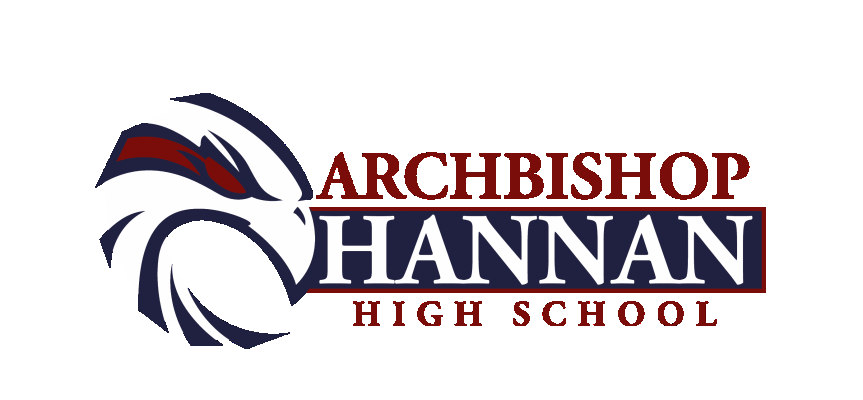 Boys Basketball ScheduleDate                      Opponent                            Site                Time           Team(s)  Nov. 10                     JAMBOREE                            Pearl River                5:30                   JVBNov. 13                     JAMBOREE                               Hannan              11:00am                VBNov. 17                      Helen Cox                                 Hannan                 5:30                JVB, VBNov. 22-24            Holy Cross Tourney                Holy Cross (NO)          TBA                    VBNov. 26                    East Ascension                              Mc35                   12:00                    VB   Dec. 1                      East St. John                             Hannan                   5:30                JVB, VBDec. 4                   Quitman High, Ms.              Long Beach High, Ms.      1:00                     VBDec. 7                            Shaw                                       Shaw                      5:30               JVB, VBDec. 10                   Jesuit – Dallas                            Hannan                   7:00                   VBDec. 16-18          Madison Prep Tourney                Madison Prep             TBA                   VB         Dec. 22/23                     OPENDec. 28-30        Hannan Hustle Tourney                 Hannan                  TBA                   VBJan. 5-8          All State Sugar Bowl Tourney        Alario Center (NO)     TBA                   VB                                                      Jan. 11                         Loranger                                  Loranger                5:00           JVB,VG, VBJan. 14                       Bogalusa                                   Bogalusa                5:00             JVB,VG,VB                          Jan.18                         Albany                                     Hannan                  5:00             JVB,VG,VB Jan. 21                   Jewel Sumner                                 Sumner                  5:00            JVB,VG,VB            Jan. 25                        Salmen                                    Hannan                  6:00               JVB, VBJan. 28                       Loranger                                  Hannan                  5:00           JVB,VG,VBJan. 29                        Walker                                      Walker                   3:00               JVB, VBFeb 1                         Bogalusa                                   Hannan                  5:00           JVB,VG,VBFeb. 4                          Albany                                       Albany                   5:00           JVB,VG,VBFeb. 5                        S. Lab School                      Lab School (B.R.)         4:00             JVB, VBFeb. 8                      Jewel Sumner                             Hannan                  5:00           JVB,VG,VBFeb. 11                      Helen Cox                                Helen Cox                5:30             JVB, VB  Feb. 16                        Lutcher                                   Lutcher                     5:30            JVB, VB  Feb. 18/19                    OPEN                     Feb. 22                   Play offs Begin                                 TBD                    TBA                   VBAs of Oct. 16  HAWK PRIDEHead of School: Chad Barwick                                                                           Athletic Director: Mike PerniciaroHead Coach: Errol Gauff                                                                                    Assistant Coach: Dale ChimentoAthletic Trainer: Eric Richardson and Abi Feske                                                                          